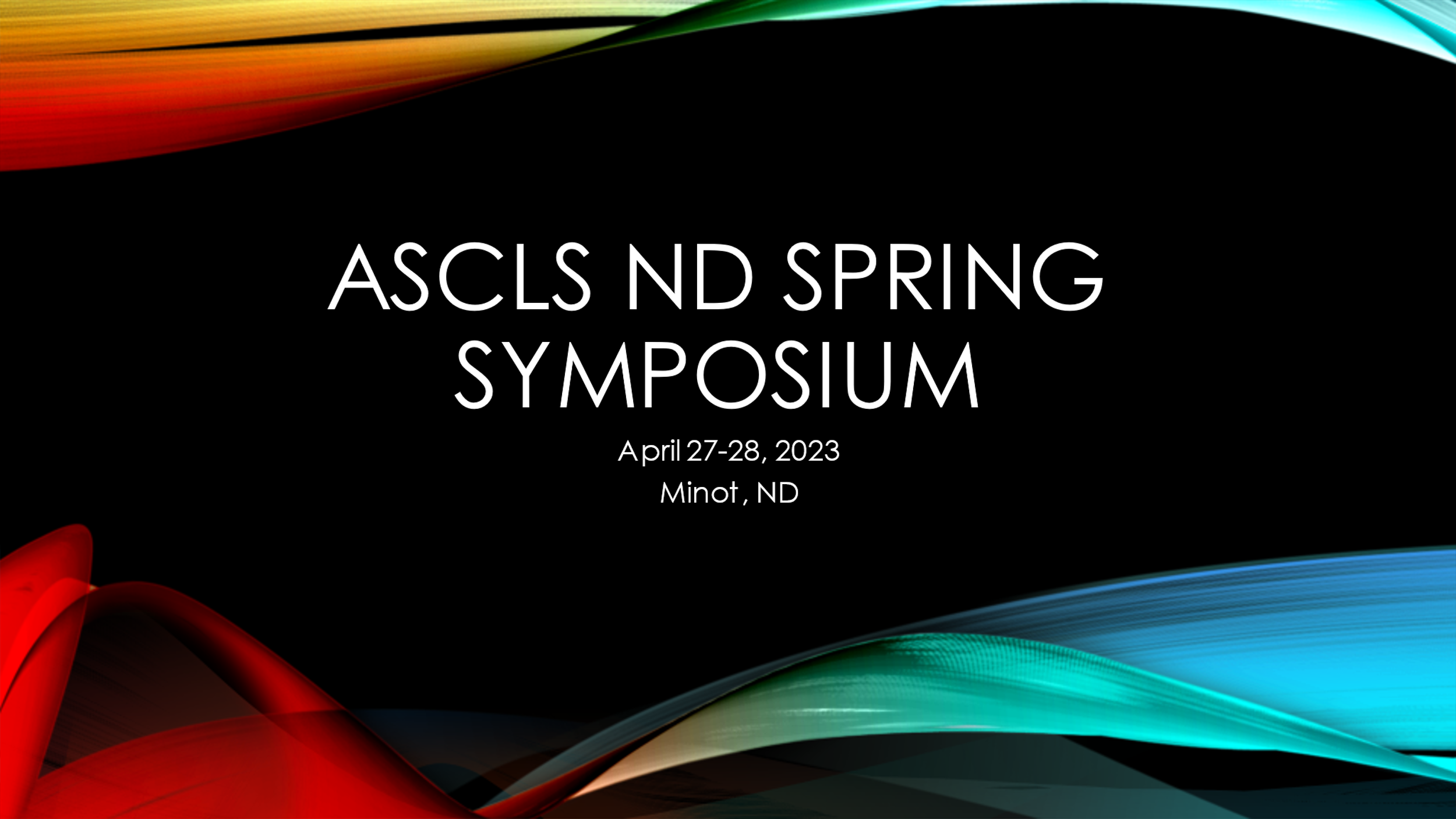 “Spring Symposium” - April 27-28, 2023Hot Topic Education, Professional Updates, Networking & FUNAmerican Society for Clinical Laboratory Science - North Dakota     Supporting Sponsors:  Sleep Inn & Suites  2400 10th Street SW  Minot, North Dakota 58701(701) 502-0028Room Special Rate*:  $99.00 + tax (traditional Double Queen or King)*To receive special rate, guests must call and provide group ID:      ASCLSRooms can be reserved at this rate for Wednesday, Thursday and Friday nights – APRIL 26-28, 2023Reserved room block will only be available until April 7, 2023 - make your reservations early!SPRING SYMPOSIUM VALUE, BENEFITS & HIGHLIGHTSUp to 13 CE hours in one meetingMeeting together and touching base with all our fellow laboratoriansGreat speakers, great vendor opportunities and networkingASCLS-ND is approved as a provider of continuing education programs in the clinical laboratory sciences through the ASCLS P.A.C.E. program. P.A.C.E credits will be awarded for sessions attended. Session descriptions and handouts will be found on the ASCLSND website when available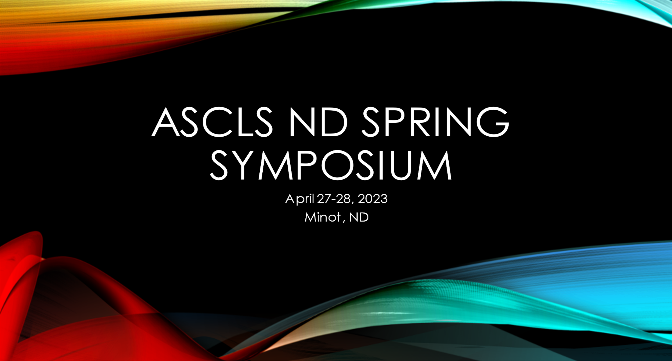 REGISTRATION INFORMATIONComplete & submit registration form and payment by mail or website.Pre-registration is required. 
Registrations must be postmarked by April 15, 2023 Late fee of $20 applies after April 15, 2023.+Exhibit/Social not included*This option not available for student attendees2023 ASCLS-ND SPRING SYMPOSIUM REGISTRATION FORMRegistration Fees:2-Day4-274-281-Day4-27AM4-27PM4-271-Day4-28AM4-28PM4-28ASCLS Member$200$130$55+$60+$85+$45+$45+Non-member$215$135$70+$75+$100+$60+$60+ASCLS Student member$120$75**$50**Student Non-member$135$90**$65**How to register and submit payment:How to register and submit payment:Complete formEmail completed form to:  sreistad@srt.com  Payment via check (payable to ASCLS-ND)ORRegister at the ASLCS-ND website Select attendance option Complete payment electronicallyMail check to:Sharon Reistad7340 37th Ave SEMinot, ND 58701Electronic: jessicarosin.fry@gmail.comMeeting Questions:Sharon Reistad (E) sreistad@srt.comC) 701-240-7219Name:Name:  Member #:  Member #:  Member #:Street Address:Street Address:Street Address:Street Address:(required for member registration fee)(required for member registration fee)(required for member registration fee)City:State:Zip:Zip:Facility:Facility:Facility:Phone:Phone:Phone:Phone:Email:Email:Email:(required for registration invoice & confirmation and/or follow up communication if needed)(required for registration invoice & confirmation and/or follow up communication if needed)(required for registration invoice & confirmation and/or follow up communication if needed)(required for registration invoice & confirmation and/or follow up communication if needed)(required for registration invoice & confirmation and/or follow up communication if needed)(required for registration invoice & confirmation and/or follow up communication if needed)(required for registration invoice & confirmation and/or follow up communication if needed)(required for registration invoice & confirmation and/or follow up communication if needed)(required for registration invoice & confirmation and/or follow up communication if needed)(required for registration invoice & confirmation and/or follow up communication if needed)I would love to be a moderator – Yes/No:I would love to be a moderator – Yes/No:I would love to be a moderator – Yes/No:I would love to be a moderator – Yes/No:I would love to be a moderator – Yes/No:Registration Fee:$Late Fee (after 4/15):$ Total Fee Submitted:$